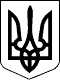                              У К А З 
                        ПРЕЗИДЕНТА УКРАЇНИ 
          Про проведення Всеукраїнської молодіжної акції 
                 "Пам'ятати. Відродити. Зберегти" 
 
     З метою  сприяння соціальному становленню та розвитку молоді, 
виховання у молодих громадян поваги до національних  історичних  і 
культурних цінностей та реалізації молодіжних ініціатив у трудовій 
сфері  п о с т а н о в л я ю: 
     1. Провести у 2009-2015 роках Всеукраїнську  молодіжну  акцію 
"Пам'ятати. Відродити. Зберегти" (далі - Всеукраїнська акція). 
     2. Кабінету   Міністрів   України   затвердити  до  1  червня 
2009 року план заходів з організації та проведення  Всеукраїнської 
акції, передбачивши, зокрема: 
     проведення серед учнівської та студентської молоді освітньої, 
інформаційної  роботи  з  вивчення,   популяризації   національної 
історії   та   культурної   спадщини,   ознайомлення  з  об'єктами 
культурної спадщини місцевого значення; 
     залучення учнів та студентів до науково-дослідної,  пошукової 
діяльності  з  виявлення та вивчення невідомих сторінок історії та 
культури свого рідного краю; 
     організацію відвідування учнівською та  студентською  молоддю 
екскурсійних,   туристичних   маршрутів   місцями,  пов'язаними  з 
історією  та  культурою  українського  народу,   походів   шляхами 
військової слави; 
     забезпечення захисту,  збереження,  утримання та відповідного 
використання  об'єктів  пам'яток  культурної  спадщини,   зокрема, 
проведення  необхідних  ремонтних  і  реставраційних  робіт  таких 
об'єктів,  залучення  в   установленому   порядку   учнівської   і 
студентської   молоді   до   виконання  дослідних  та  відповідних 
охоронних робіт на територіях історико-культурних,  етнографічних, 
природних заповідників,  парків,  музеїв,  меморіальних комплексів 
тощо; 
     сприяння встановленню у  визначеному  законодавством  порядку 
закладами  науки,  освіти та культури,  громадськими організаціями 
шефства над об'єктами культурної спадщини з метою забезпечення  їх 
збереження; 
     впорядкування й облаштування місць,  пов'язаних з історією та 
культурою  українського  народу,   зокрема,   поховань   невідомих 
солдатів,  братських  могил,  меморіалів і об'єктів,  що увічнюють 
перемогу у Великій Вітчизняній війні 1941-1945 років; 
     проведення робіт із благоустрою територій  об'єктів  пам'яток 
історії  та  культури,  облаштування закладів культури у населених 
пунктах; 
     організацію та  проведення  щорічних   конкурсів   на   кращу 
науково-дослідну, творчу роботу (фотографія,  живопис, література, 
тематична екскурсія тощо) з історії та культури  свого  населеного 
пункту; 
     формування за  участю  молодіжних  центрів праці,  молодіжних 
громадських організацій та органів самоврядування  студентської  і 
учнівської молоді молодіжних трудових загонів для участі у заходах 
Всеукраїнської акції. 
     3. Раді  міністрів  Автономної  Республіки  Крим,   обласним, 
Київській та Севастопольській міським державним адміністраціям: 
     забезпечити розвиток    мережі    та   підтримку   діяльності 
молодіжних центрів праці; 
     розробити та затвердити регіональні плани заходів, пов'язаних 
з організацією та проведенням Всеукраїнської акції. 
     4. Державному  комітету  телебачення та радіомовлення України 
забезпечити широке висвітлення заходів з підготовки  і  проведення 
Всеукраїнської акції. 
 
 Президент України                                        В.ЮЩЕНКО 
 м. Київ, 27 квітня 2009 року 
          N 272/2009 